Муниципальное бюджетное дошкольное образовательное учреждение«Детский сад комбинированного вида № 5 «Родничок»(ул. Озёрная, стр. 19)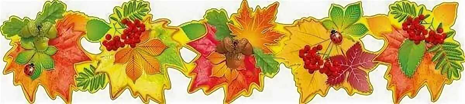 Сценарий осеннегоутренника«Праздник осени»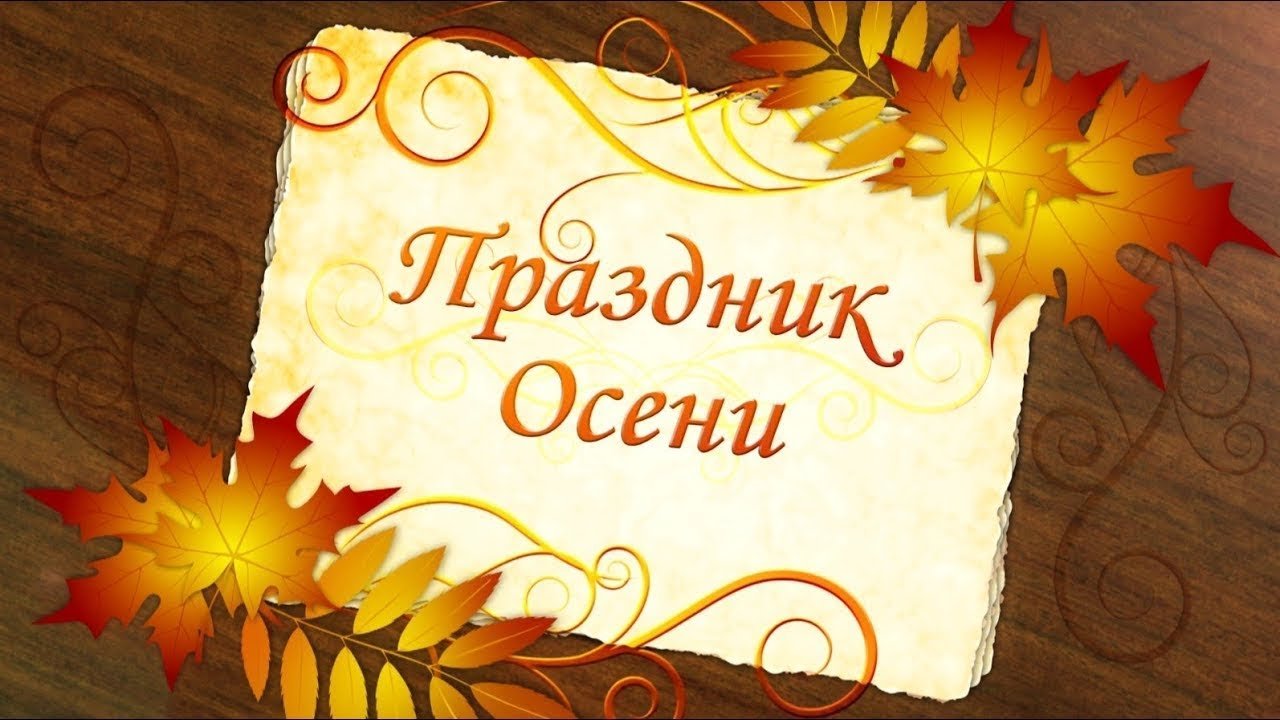                        Выполнили: Резниченко Н. А. Белопеевская Н. А.2023 гСценарий утренника                                                           «ПРАЗДНИК ОСЕНИ»Дети с листочками под музыку заходят в музыкальный зал.Ведущий:Желтый листик на ладони,
Был когда-то он зеленый.
К нам в окошко он влетел,
Почему он пожелтел?
У кого, друзья, не спросим,
Скажут: « наступила…

Дети: Осень!»

Ребенок 1: Всё вокруг как на картинке:И берёзы, и осинки,В золотых стоят нарядахЗначит, осень где-то рядом!Ребенок 2: Дождик льёт старается, Хоть его не просят. Солнце в тучах мается, Значит – это осень.Ребенок 3: Падают, падают листья                          В нашем саду листопад…                          Жёлтые, красные листья                          По ветру вьются, летят.Ребенок 4: Дом мы свой украсим                           Листьями кленовыми,                           Гроздьями рябины,                           Шишками еловыми.                           Здравствуй, наша Осень!                           К встрече мы готовы:                           Разучили песенку,                           Знаем танец новый.Ведущий: Ребята, посмотрите, как много у нас листочков в зале, надо их собрать, и я знаю, кто нам поможет это сделать.    Ветерок к нам прилетай,Все листочки забирай!Под музыку в зал забегает ребёнок-ветерок.Ведущий:Ветерок ты озорник.
Быть послушным не привык.
Просто так, на всякий случай.
Ты с деревьев листья рвёшь,
Их по улице несёшь.
Ветерок ты не шали,Лучше листья собери.И сложи из них букет,Это осени привет.Старшие дети вместе с ветерком подбирают листья и становятся в танец.Исполняется танец с листочками.Ведущий:Нынче урожай богатый:И капуста, и томаты,И морковка, и картошка-В общем, полное лукошко!Да зачем я говорю,Лучше всё вам покажу.Будем мы сейчас играть,                        Овощи все поливать.Игра «Полей овощи»(Дети строятся в две команды, обегают с лейкой обруч с «овощами», возвращаются в свою команду и передают лейку другому.)Ведущий:Молодцы ребята! Давайте сядем на места и посмотрим,какой урожай у нас вырос.Все дети садятся на стульчики, ведущая в это время высыпает в обручи муляжи-овощи.Ведущий:Вот как много урожая! Куда бы нам его собрать?У  меня один есть друг,                     О нём знают все вокруг.                                                                                                            А внутри то не пустой,Он мешочек не простой.Раз! Два! Три!Мой мешочек к нам приди.Выходит Мешок под музыку.Мешок:Привет детишки,                    Девчонки и мальчишки.Я чудесный мешок,Всем ребятам я дружок.Ведущий:Ребята, давайте построимся в две команды и соберём весь урожай.Игра «собери урожай»                              (Дети по одному складывают муляжи в мешок)Ведущий:Молодцы, весь урожай мы собрали! Давайте, послушаем, что же мешок нам хочет сказать.Мешок:А теперь ребятки,Отгадайте мои загадки.
Буду я стихи читать,А вы словечки добавлять.Здесь весною было пусто,Летом выросла…(капуста)Собираем мы в лукошко,Очень крупную…(картошку)От дождя земля намокла,Вылезай толстушка…(свёкла)Надо поклониться низко,Чтобы вытащить…(редиску)Помогает деду внук,Собирает с грядок …(лук)Мешок:Молодцы, ребята! Отгадали все загадки. Я вас хочу познакомить с моим братом (показывает маленький мешок, наполненный овощами и фруктами)Есть у меня младший брат,Вас угостить он будет рад.Фрукты и овощи, ребятки,Поиграть решили в прятки.Вы мешок передавайте,Что лежит в нём, угадайте.Ну а мне уже пора,До свидания, детвора. Мешок уходит.Ведущий:Становитесь все в кружочек,Поиграем в чудесный мешочек.Игра « Чудесный мешочек» ( под музыку передают мешок с овощами  друг дружке, с остановкой музыки и  мешок останавливается. Далее по очереди берут из мешочка предмет на ощупь определяют и называют его)Ведущий:Вот и все! Хоть и устали, урожай мы весь собрали.Слышится гром, дождь и смех.Ведущий:Ой, гром гремит и дождь пошёл.Дождик этот не простой,Очень даже он смешной,Споём все вместе весело,Про дождик этот песенку.Дети из круга образуют полукруг.9. Песня «Смешной дождик»Т. Петрова, Л. Быкадорова.Маленькая капля в тучке родилась,Падала на землю, весело смеясь.Пр: Хи-хи-хи, ха-ха-ха, о-хо-хо-хо-хо!       Как из тучки лететь с неба мне смешно.Капельки-подружки стали подпевать,С песенкой-смешинкой вместе хохотать.Солнышко сияет, дождь грибной идёт,Землю поливая, прыгая, поёт.Ведущий:(Стук в дверь.) Интересно, кто же это?10. Под музыку входит осень.Осень:Добрый день! Всем привет! Новость вы слыхали? Нет? 
Я, ребята, Осень! Наступил и мой черед. 
А со мной мои подружки дружно водят хоровод. 
Я скорее поспешу, и о них вам расскажу. Осень показывает картинки осенних месяцев.

Сентябринка:Вот, ребята, Сентябринка,
Паутинка, серебринка.
Листья красит в яркий цвет,
Лучше красок в мире нет. 
Поспевать велитплодам, 
Урожай хороший даст. 

Октябринка: Листьям время опадать,
                                 Птицам время улетать.
Вот ребята, Октябринка,
Золотинка и дождинка.
У неё ведь много дел,
Шубу зайчиков проверить,
Приготовить им кору, 
И листвою постараться,
Потеплей укрыть нору. 

Ноябринка:Вот, ребята, Ноябринка. холодинка и снежинка,
Задремали, лес, поляны, на луга легли туманы.
Спит и пчелка и жучок, замолчал в углу сверчок, 
Лишь веселая синица вдруг вспорхнет ей не сидится, 
Птиц не будем забывать им придется зимовать. 

Осень:А сейчас попросим вас,
Спойте песенку для нас!11.Песня «Осень»сл. А. Шибицкой, муз. А. ФилиппенкоПраздник осенью в лесу -           И светло, и весело.Вот какие украшеньяОсень здесь развесила.Припев:Каждый листик золотой - Маленькое солнышко.Соберу в корзину я,Положу на донышко.Берегу я листики,Осень продолжается.Долго дома у меня,Праздник не кончается.
После песни дети становятся в кругу, ведущий с платком выходит на середину.Ведущий:Подарила Осень                         Нам платочек расписной,И конечно не простойМы с платочком поиграем,И сюрприз нас ожидает.12.  Игра с платком.
(Звучит весёлая музыка, дети врассыпную движутся поскоками. Музыка меняется на тихую, спокойную. Дети приседают, закрывают глаза. Ведущий накрывает одного ребёнка платком.Ведущий: Раз, два, три! 
Кто же спрятался внутри?  Дети должны угадать, кто под платком.
Игра проводится 3 раза. Последний раз Ведущий накрывает платком мешок с сюрпризом.
Ведущий: Все ребятки тут. Кто же тогда под платком 
спрятался?
Мы платочек поднимаем, 
Что под ним - сейчас узнаем. 
Что же это?Дети:Мешок!Ведущий развязывает мешок.
Ведущий:А в Мешке что?(Сюрпризы для детей)Ведущая:Ребята, вот и подошёл к концу наш осенний праздник. Но, перед тем как мы пойдём в группу, давайте сфотографируемся на память.13. Заключительная осенняя песня.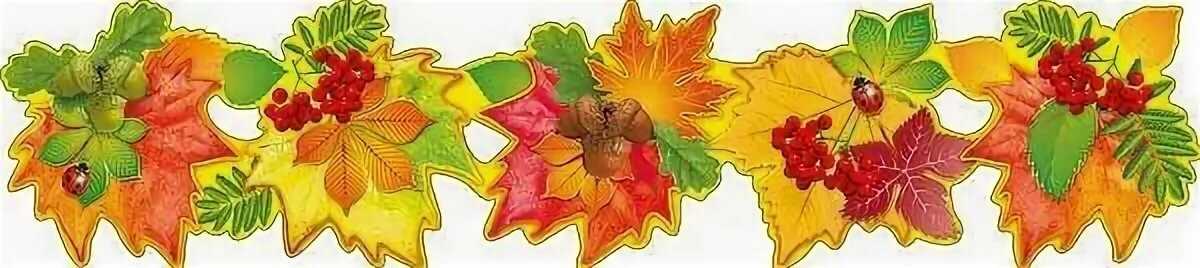 